Projekt„                   “byl realizován za přispění prostředků státního rozpočtu ČR z programu Ministerstva pro místní rozvoj.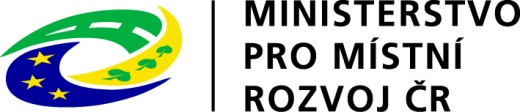 